Week 4: long multiplication45 x 2276 x 39108 x 6461 x 1.37.2 x 2.8Q6Write the two missing digits to make this long multiplication correct.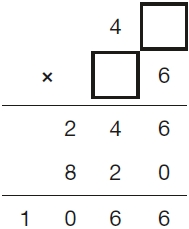 2 marksQ7.A box contains trays of melons.A supermarket sells 40 boxes of melons.How many melons does the supermarket sell?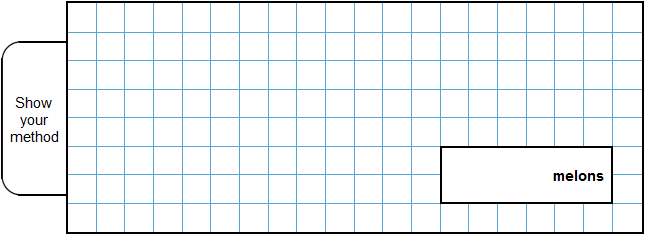 2 marksQ8.The length of an alligator can be estimated by:•   measuring the distance from its eyes to its nose•   then multiplying that distance by 12What is the difference in the estimated lengths of these two alligators?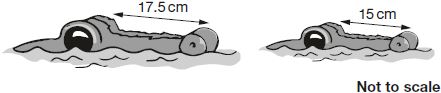 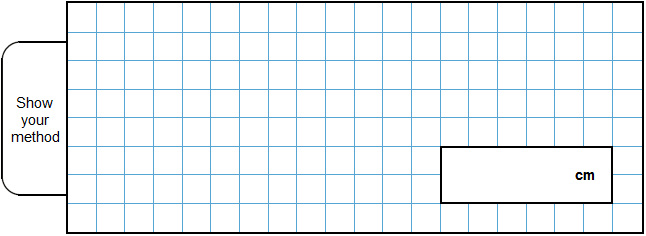 2 marksQ9.A toy shop orders 11 boxes of marbles.Each box contains 6 bags of marbles.Each bag contains 45 marbles.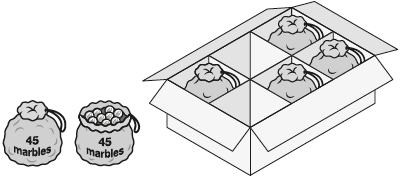 How many marbles does the shop order in total?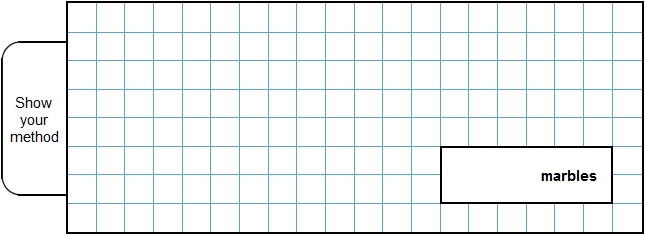 2 marksQ10.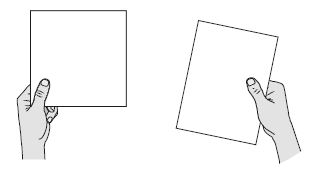 A square tile measures 20 cm by 20 cm.A rectangular tile is 3 cm longer and 2 cm narrower than the square tile.What is the difference in area between the two tiles?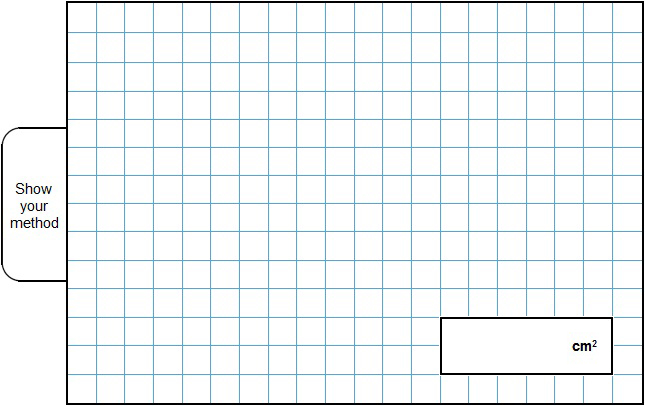 3 marksThere are 15 melons in a tray.There are 3 trays in a box.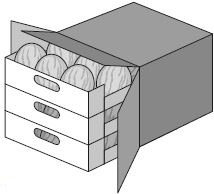 